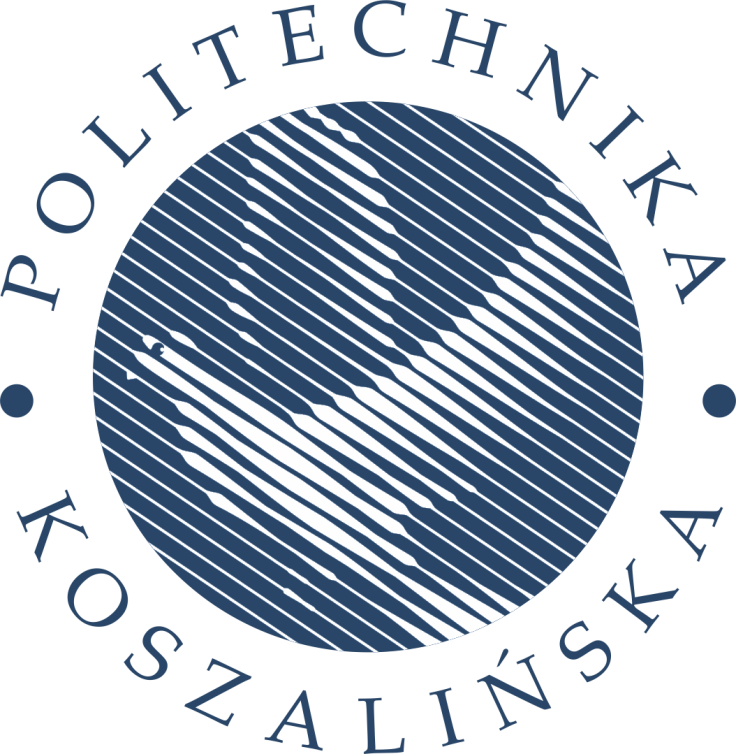 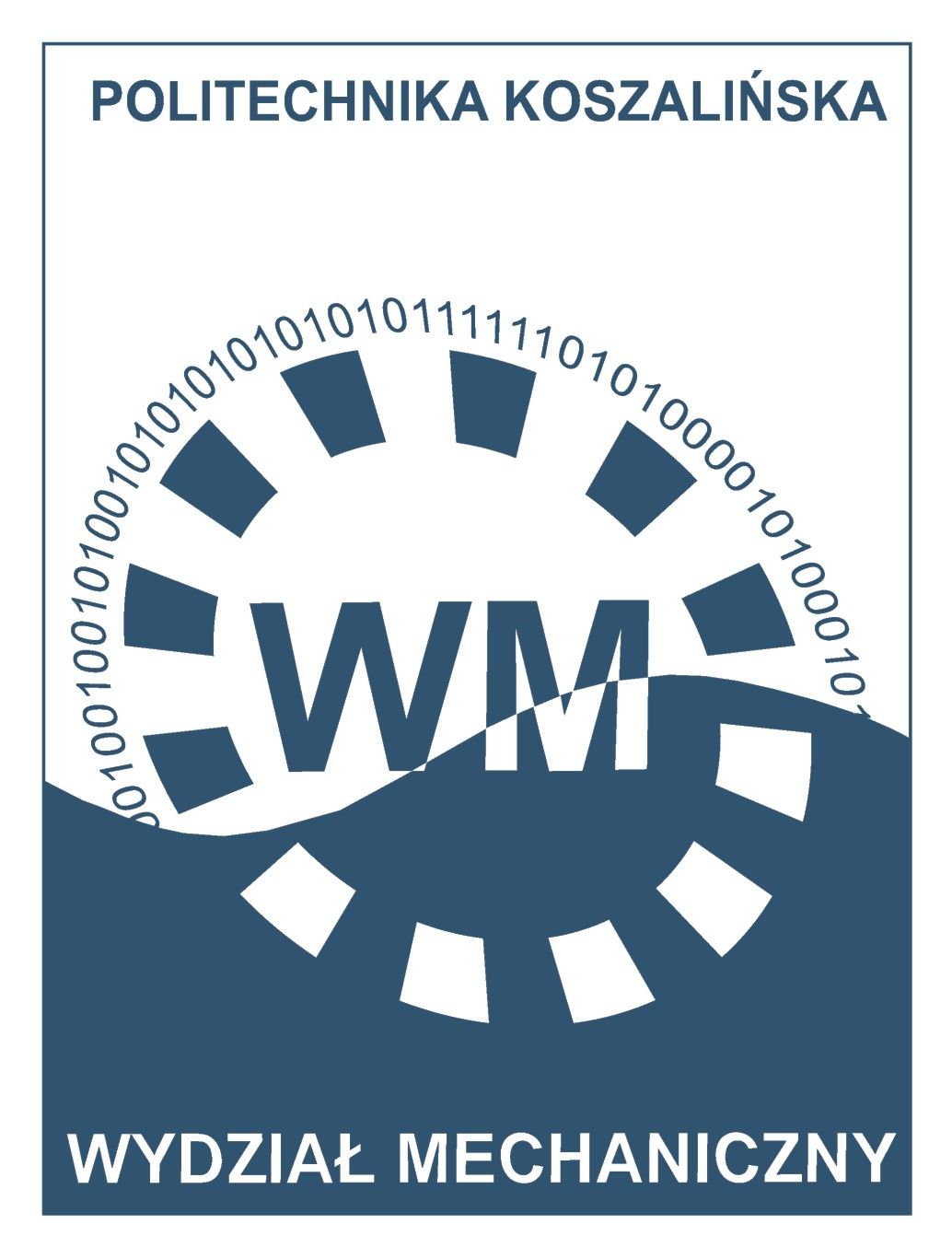 Załącznik 9.3 do Regulaminu praktyk studentów Wydziału MechanicznegoPolitechnika KoszalińskaWydział MechanicznyKierunek studiów: Bioanalityka chemicznaProfil: praktycznyRAMOWY PROGRAM PRAKTYKI 3 (6 sem.)STUDENTÓW KIERUNKU BIOANALITYKA CHEMICZNAPraktyka zawodowa stanowi integralną część programu uczenia studentów na kierunku Bioanalityka chemiczna umożliwiającą pogłębianie i weryfikację wiedzy nabytej w toku studiów oraz wykształcenie umiejętności praktycznych, w tym umiejętności pracy w zespole przy wykonywaniu zadań.Czas trwania praktyki 3Studenci kierunku Bioanalityka chemiczna (studia stacjonarne I stopnia) zobowiązani są, zgodnie z programem studiów i Ustawą Prawo o Szkolnictwie Wyższym, do odbycia praktyki w wymiarze
4 tygodni – 160 godzin przed upływem terminu rozliczenia semestru VI. Miejsce odbycia praktyki 3Studenci odbywają praktyki zawodowe w placówkach, z którymi Uczelnia ma podpisane umowy lub porozumienia na realizację praktyk zawodowych (w miejscu i w terminie wskazanym w skierowaniu na praktykę zawodową).Cel i zakres praktyki 3Celem głównym praktyki jest nabycie umiejętności praktycznych przygotowujących studenta do samodzielnego pełnienia roli zawodowej w przedsiębiorstwach (lub innych organizacjach) o profilach uwzględniających działania z zakresu bioanalityki chemicznej, w tym analityki chemicznej środowiska, żywności lub kosmetyków. Zakres praktyki 3 obejmuje zapoznanie się z zasadami higieny i bezpieczeństwa pracy oraz ochrony przeciwpożarowej w danym przedsiębiorstwie, strukturą organizacyjno-gospodarczą przedsiębiorstwa związanego profilem działalności z bioanalityką chemiczną, monitorowania przebiegu procesów produkcyjnych w zautomatyzowanych liniach technologicznych (w przypadku przedsiębiorstw, w których ma to zastosowanie), oceny jakości produktu na podstawie przebiegu procesów technologicznych i z wykorzystaniem technik instrumentalnych właściwych dla danego przedsiębiorstwa, procedur walidacji i opracowywania uzyskiwanych wyników pomiarowych.Cele szczegółowe praktyki przewidują:wprowadzenie do praktycznego wykonywania zawodu, do którego przygotowują studia na kierunku Bioanalityka chemiczna,poszerzenie i pogłębienie wiedzy zdobywanej w ramach zajęć dydaktycznych przynależnych do modułów specjalnościowych: analityki kosmetycznej (biokosmetologia, chemia kosmetyczna), analityki środowiska i żywności (analiza żywności, chemia środowiska),zdobycie doświadczenia praktycznego w monitorowaniu przebiegu procesów produkcyjnych w zautomatyzowanych liniach technologicznych (w przypadku przedsiębiorstw, w których ma to zastosowanie),nabycie i doskonalenie umiejętności praktycznych w zakresie oceny jakości produktu na podstawie przebiegu procesów technologicznych oraz z wykorzystaniem technik instrumentalnych właściwych dla danego przedsiębiorstwa,poszerzenie i pogłębienie wiedzy praktycznej dotyczącej procedur walidacji i opracowywania uzyskiwanych wyników pomiarowych,nabycie umiejętności radzenia sobie w trudnych sytuacjach i rozwiązywania realnych problemów zawodowych, konfrontację nabywanych przez studenta umiejętności z jego możliwościami na rynku pracy,potwierdzenie i rozwój kompetencji zawodowych studenta w ramach kierunku Bioanalityka chemiczna.Efekty uczenia się5. Ramowy program praktyki 3Szkolenie z zakresu zasad higieny i bezpieczeństwa pracy oraz ochrony przeciwpożarowej obowiązujących w jednostkach organizacyjnych przedsiębiorstw lub innych podmiotów oraz szkolenie specjalistyczne BHP dla poszczególnych stanowisk pracy.Zapoznanie się z zakresem działalności danego przedsiębiorstwa (lub innego podmiotu) o profilu związanym z bioanalityką chemiczną, szczególnie z chemią kosmetyczną oraz analityką środowiska i żywności. Zapoznanie się ze strukturą organizacyjną przedsiębiorstwa (lub innego podmiotu), w tym: strukturą komórek kierowniczych, rodzajem i zakresem działalności komórek wykonawczych (szczególnie laboratoriów i hal produkcyjnych).Zapoznanie się z technologiami produkcji wyrobów właściwych dla danych przedsiębiorstw, w tym monitorowaniem przebiegu procesów produkcyjnych w zautomatyzowanych liniach technologicznych (w przypadku przedsiębiorstw, w których ma to zastosowanie).Zapoznanie się z kontrolą jakości surowców, półproduktów i produktów właściwych dla danych przedsiębiorstw (lub innych podmiotów), ze szczególnym uwzględnieniem oceny produktu na podstawie przebiegu procesów technologicznych oraz z wykorzystaniem technik instrumentalnych właściwych dla danego przedsiębiorstwa, procedur walidacji i opracowywania uzyskiwanych wyników pomiarowych.Zapoznanie się z organizacją ochrony środowiska w przedsiębiorstwie tj. z metodami zapobiegania zanieczyszczania powietrza, wód powierzchniowych i gruntu.Opracowanie sprawozdania z sprawozdania z realizacji zadań zawartych w harmonogramie przebiegu praktyki.Właściwe zabezpieczenie programu praktyki 3 i nadzór nad jej realizacją powinny pozwolić na weryfikację wiedzy studentów nabytej podczas studiów oraz nabycie umiejętności pracy w zespole, przy wykonywaniu zadań z zakresu bioanalityki chemicznej. Przebieg praktyki powinien obejmować uczestnictwo studentów w pracach związanych z oceną i kontrolą jakości materiałów (surowców, półproduktów i produktów) oraz zapoznanie studentów z technikami instrumentalnymi i właściwymi dla nich metodami opracowywania wyników.Organizacja, przebieg i warunki zaliczenia praktyki zawodowej zostały określone w Zarządzeniu Rektora PK nr 45/2019 z dnia 27.09.2019 i w Wydziałowym Regulaminie praktyk.EKP 2zna zasady bezpieczeństwa i higieny pracy oraz ochrony przeciwpożarowej, a także regulamin pracy w przedsiębiorstwach i jednostkach badawczych wykonującym badania z zakresu bioanalityki chemicznejEKP 3zna systemy analityczne, badawcze i informatyczne w przedsiębiorstwie, laboratorium, jednostce badawczej, w których odbył praktykę zawodowąEKP 5ma przygotowanie do pracy w środowisku przemysłowym, stosuje zasady bezpieczeństwa i higieny pracy obowiązujące w zakładach przemysłowych, laboratoriach, instytucjach badawczychEKP 6potrafi organizować pracę przy wykonywaniu zadań w przedsiębiorstwie w zakresie bioanalityki chemicznej, a także potrafi przeprowadzać badania i dokumentację laboratoryjną bądź przemysłową zgodnie z obowiązującymi przepisami oraz zasadami Dobrej Praktyki Produkcyjnej i Dobrej Praktyki Laboratoryjnej oraz etyki zawodowej w zakresie bioanalityki chemicznejEKP 7potrafi odpowiednio określić priorytety służące realizacji podjętego zadania celowego, zarówno przy działaniach własnych jak i zespołowych, określonych przez siebie lub innychEKP 8ma świadomość ważności zachowania w sposób profesjonalny, przestrzegania zasad etyki zawodowej, oraz umiejętność rozwiązywania dylematów związanych z wykonywaniem zawodu